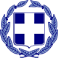                          ΕΛΛΗΝΙΚΗ ΔΗΜΟΚΡΑΤΙΑΥΠΟΥΡΓΕΙΟ ΠΑΙΔΕΙΑΣ ΕΡΕΥΝΑΣ ΚΑΙ ΘΡΗΣΚΕΥΜΑΤΙΚΩΝ                                                    Ωραιόκαστρο , 30-10-2015    ΠΕΡΙΦΕΡΕΙΑΚΗ Δ/ΝΣΗ Α/ΘΜΙΑΣ& Β/ΘΜΙΑΣ ΕΚΠ/ΣΗΣ                                              Αριθμ. Πρωτ.:    566                        ΚΕΝΤΡΙΚΗΣ ΜΑΚΕΔΟΝΙΑΣ       Δ/ΝΣΗ Β/ΘΜΙΑΣ ΕΚΠ/ΣΗΣ ΔΥΤ.ΘΕΣΣΑΛΟΝΙΚΗΣ                                                                                                                             20 ΓΕ.Λ. ΩΡΑΙΟΚΑΣΤΡΟΥ                                                                                              Ταχ. Δ/νση : Ολύμπου 1 & Καποδιστρίου                                     Ταχ. Κώδικας: 570 13Πληροφορίες :Μιχαηλίδης ΒασίλειοςΤηλέφωνο: 2310689637 -  FAX: 2310695641email: mail@2lyk-oraiok.thess.sch.grhttp://2lyk-oraiok.thess.sch    ΘΕΜΑ : «Πρόσκληση εκδήλωσης ενδιαφέροντος για μετακίνηση από το Ωραιόκαστρο στη Μονή Λαζαριστών» Ο Διευθυντής του 2ου ΓΕ.Λ Ωραιοκάστρου σύμφωνα με τις διατάξεις του αρ.14, παρ.1 της 129287/Γ2  Υ.Α. του ΥΠ.Π.Ε.Θ. (ΦΕΚ 2769/2-12-2011)  προκηρύσσειδιαγωνισμό για την κατάθεση κλειστών 	προσφορών 	από 	ενδιαφερόμενα γραφεία ταξιδίων  προκειμένου να πραγματοποιηθεί μετακίνηση από το Ωραιόκαστρο στη Μονή Λαζαριστών στις 11 Νοεμβρίου2015. Δικαίωμα συµμετοχής έχουν µόνο τα ταξιδιωτικά γραφεία που διαθέτουν άδεια λειτουργίας, σύμφωνα µε την ισχύουσα νομοθεσία, και βρίσκεται σε ισχύ.  ΓΕΝΙΚΟΙ ΟΡΟΙ ΚΑΙ ΠΡΟΥΠΟΘΕΣΕΙΣ   1) Τόπος Προορισμού: Μονή Λαζαριστών 2) Αναχώρηση από το κτίριο του σχολείου: 11 Νοεμβρίου 2015 στις 9:00 3) Επιστροφή στο κτίριο του σχολείου: την ίδια μέρα στις 13:30 4) Μετάβαση και επιστροφή με τουριστικό λεωφορείο. 5) Αριθμός μαθητών: 80  6)Αριθμός συνοδών: τέσσερεις(4)ΠΑΡΑΤΗΡΗΣΕΙΣ Ζητείται η τελική συνολική τιμή. Η κατάθεση της προσφοράς από το ταξιδιωτικό γραφείο θα πρέπει απαραιτήτως να συνοδεύεται και με υπεύθυνη δήλωση ότι διαθέτει το ειδικό σήμα λειτουργίας , το οποίο να βρίσκεται σε ισχύ και να περιλαμβάνει ρητά τηνασφάλιση ευθύνης διοργανωτή με την κείμενη νομοθεσία.Οι προσφορές θα πρέπει να έχουν κατατεθεί κλειστές στο σχολείο (γραφείο διευθυντή) μέχρι την Παρασκευή 6 Νοεμβρίου 2015 και ώρα 10:30 π.μ                                                                                                  Ο Διευθυντής                                                                                         Μιχαηλίδης Βασίλειος